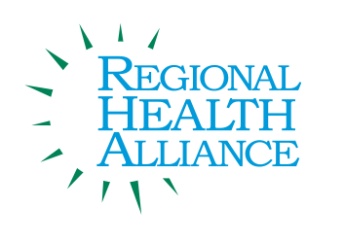 Regional Health Alliance Choose Health Calhoun Meeting SummaryMeeting Date:  05/20/2014Present:  Linn Kracht, Kristin Roux, Adam Dingwall, Ted Dearing, Jim Rutherford, Victoria Reese, Angela MyersGuest: Hannah AimsberryTimeAgenda Item & Discussion NotesDecisions/Next Steps11:05Welcome & IntroductionsTed called meeting to order. Minutes for April were reviewed. Approved by Adam Dingwall, seconded by Jim Rutherford.Review of Action ItemsAngie reviewed the action on the next steps. Promoting Active Communities  Discussion on the assessment tool and to take part in the assessment. The group thought it would be a good initiative.Linn suggested a letter from the mayor to promote the application. Angie to contact Dave Walters about a letter of support. Ted Dearing to take the sections that are to be answered by Parks and Recreation. Members of the committee picked areas to focus on. Assessments to be turned in by July 1st, Choose Health Calhoun /Battle Creek Chamber Worksite Wellness ProgramAngie reported on the roll out of the Choose Health Calhoun Plan at the Eye-Opener Breakfast. Choose Health Calhoun Worksite Wellness Award  Ted reported on the worksite wellness award reception.He asked the group for a volunteer to present the award. Bill Greer to present the award at the event. Update on Feelin’ Good Mileage Club Program Angie updated the group on the FGMC.There was a discussion about the program and the future of the program. Jim suggested contacting the Enquirer to do a news piece on the program. Roundtable Updates Healthy Places for Healthy People training June 5th Healthy Foods in School legislation to be reviewed. Food Director’s Collaborative to start May 29th. BC Spring Into Action was April 26th. 220 kids signed up but 58 showed up. They will conduct the event again but the event will change.Bike to work event was May 16th. June 4th Post-Franklin Event Get Your Colon Rollin’ June 7th Angie to send email to group about the Healthy Place for Healthy People training.The Health Department will sponsor a team of four. Determine Priorities/Items for Next Month If members have a discussion topic they are to let Angie know.11:58amAdjourn